PROČITAJ  TEKST.ZIMAPAO   JE   SNIJEG.DJECA   SU   VANI.MIRO   I   JURA   SE  GRUDAJU.ANA   RADI   SNJEGOVIĆA.IVANA   I   KIKI  SE   SPUŠTAJU   NA   SANJKAMA.SVI   SU   VESELI.OBOJI  SLIKU.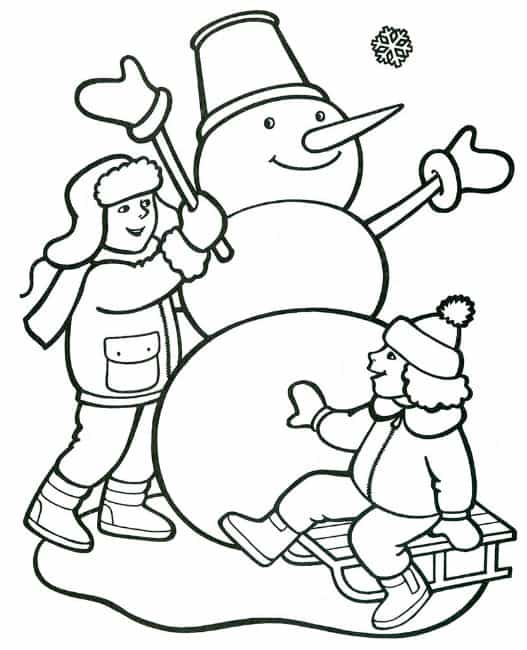 ODGOVORI  NA  PITANJA.O  KOJEM  GODIŠNJEM  DOBU  SI  ČITAO?________________________________________________________________________________________________________________KAKVO  JE  VRIJEME?________________________________________________________________________________________________________________ŠTO  RADE  MIRO  I  JURA?________________________________________________________________________________________________________________TKO  RADI  SNJEGOVIĆA?________________________________________________________________________________________________________________TKO  JE  NA  SANJKAMA?________________________________________________________________________________________________________________A  ŠTO  TI  NAJVIŠE  VOLIŠ  RADITI  NA  SNIJEGU?________________________________________________________________________________________________________________